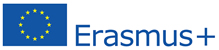 PRIJAVNICA za mobilnost dijakov (KA1) 2022/23Podpisani/-a____________________________________se prijavljam na razpis projekta Erasmus+ mobilnost, KA1, za opravljanje praktičnega usposabljanja pri delodajalcu ali izobraževanja v tujini.Področje PUD oz. izobraževanja (obkroži):    ET         LT          OT                  GTT              PVZgoraj navedene osebne podatke potrebujemo za nemoteno izvajanje aktivnosti mobilnosti (za letalskega prevoznika, zavarovanja za tujino, tuje partnerje iz držav članic EU, pripravo projektne dokumentacije itd.) in fotografije za namen promocije ter širjenja rezultatov projekta na spletu in v drugih medijih.Zgoraj naštete osebne podatke hranimo v skladu z zakonodajo, tj. še pet let po zaključku projekta.Z osebnimi podatki na šoli upravlja koordinatorica projekta Vanja Lužnic.S podpisom potrjujem, da sem seznanjen/-a z uporabo in obdelavo osebnih podatkov mojega otroka, ki so potrebni za uspešno izpeljavo njegove mobilnosti in pravicami v zvezi z osebnimi podatki, ki so opredeljene v nadaljevanju.Seznanjen/-a sem z dejstvom, da je mogoče soglasje za obdelavo osebnih podatkov tudi preklicati. Mogoče pa je, da bi omejevanje pravice do uporabe zgoraj navedenih osebnih podatkov lahko posledično ogrozilo varnost mojega otroka v času bivanja v tujini ali onemogočilo njegovo sodelovanje v projektu ali onemogočilo ustrezen nadzor nad kakovostjo projekta.Soglasje za uporabo navedenih svojih osebnih podatkov ter osebnih podatkov svojega otroka  potrjujem s podpisom:Podpis dijaka:                                                                    Podpis staršev ali zakonitih zastopnikov:________________________                                       _____________________________Kraj in datum:SEZNAM PRILOG:Ime in priimekDatum in kraj rojstvaDržavljanstvoNaslov stalnega bivališča (ulica, hišna št., kraj)Ulica, hišna št.Ulica, hišna št.Ulica, hišna št.Naslov stalnega bivališča (ulica, hišna št., kraj)Poštna št.KrajKrajSocialno stanje (npr. enostarševska družina, velika družina, brezposelni starši, rejništvo ipd.) – opisE-poštni naslov dijaka/dijakinje(z navedbo e-naslova soglašam z uporabo le-tega za obveščanje) Št. mobilnega telefona dijaka/dijakinje(z navedbo številke soglašam z uporabo le-tega za obveščanje)Podatki o starših/skrbnikihIme in priimek – mamaIme in priimek – mamaIme in priimek – očePodatki o starših/skrbnikihTelefonska št. staršev/skrbnikovmamamamaočeSoglasje za objavo fotografij           (obkrožite)  DA         NE  DA         NE  DA         NEŠt. veljavnega osebnega dokumentaVeljavnost dokumenta Razred in razrednikProgram, ki ga obiskujemLetnik, ki ga zaključujemSplošni učni uspeh ocena iz zadnjega končanega letnika (šolsko leto 2021/22)                             5                      4                       3                         2                             5                      4                       3                         2                             5                      4                       3                         2Ocena  tuji jezik 1 /ANG                              5                      4                       3                         2                             5                      4                       3                         2                             5                      4                       3                         2Ocena  tuji jezik 2/ NEM                             5                      4                       3                         2                             5                      4                       3                         2                             5                      4                       3                         2Ocena  tuji jezik 3/ ITA (za TT)                             5                      4                       3                         2                             5                      4                       3                         2                             5                      4                       3                         2Delovne izkušnje, znanja, strokovne kompetencePredstavitev vseh delovnih izkušenj, znanja, pridobljenega v okviru šole ali izven nje (npr. sodelovanje pri izrednih dogodkih, prireditvah, vodenju, tekmovanjih ipd.).Predstavitev vseh delovnih izkušenj, znanja, pridobljenega v okviru šole ali izven nje (npr. sodelovanje pri izrednih dogodkih, prireditvah, vodenju, tekmovanjih ipd.).Predstavitev vseh delovnih izkušenj, znanja, pridobljenega v okviru šole ali izven nje (npr. sodelovanje pri izrednih dogodkih, prireditvah, vodenju, tekmovanjih ipd.).